Diretrizes para publicação na Revista Principia (não colocar ponto final no título): ENVIO DA SUBMISSÃO EM PDFObs.: Título em português e em inglês (caso o artigo seja em português) ou em inglês e em português (caso o artigo seja em inglês). Tamanho 12, Times New Roman, alinhamento centralizado, não colocar em caixa alta. Letras maiúsculas somente em nomes próprios e na primeira letra do título. Deve contemplar a essência do artigo e não ultrapassar 50 palavras. Evitar abreviaturas (exceto as internacionalmente conhecidas, como, por exemplo, DNA) e nomes científicos (exceto quando estritamente necessário). Estes devem aparecer nas palavras-chave, resumo e demais seções, conforme o caso.Nome completo do autor sem abreviações[1]*, Nome completo do autor sem abreviações[2] (INCLUIR APENAS APÓS O ACEITE). Indicar o autor correspondente com o acréscimo de um asterisco[1] e-mail. departamento (opcional), nome por extenso da instituição a que está vinculado (sigla entre parênteses), país. ORCID[2] e-mail. departamento (opcional), nome por extenso da instituição a que está vinculado (sigla entre parênteses), país. ORCID (INCLUIR APENAS APÓS O ACEITE)* autor correspondenteObs.: o nome de cada autor deve estar preenchido por completo no sistema da Revista Principia, sem abreviações, incluindo o número ORCID, e com a identificação da instituição à qual pertencem (ex: Universidade Federal de Qualquer Lugar (UFQL)). Esse preenchimento é obrigatório no sistema de gerenciamento da Revista Principia, mas os autores, filiações e e-mails não devem ser identificados no manuscrito submetido. Em caso do primeiro aceite, devem ser incluídos os nomes dos autores no arquivo, identificando-se o autor correspondente; solicita-se que este, por padronização, seja o principal autor – primeiro autor do trabalho. Máximo de seis autores, incluídos na submissão do manuscrito. Não será permitida a inclusão de novos autores após a submissão.ResumoDeve conter entre 200 e 300 palavras, parágrafo único, no idioma utilizado para redação do artigo (Língua Portuguesa ou Língua Inglesa), em fonte Times New Roman, tamanho 11. O resumo deve apresentar claramente o objetivo do artigo, os aportes teóricos, a metodologia e os principais resultados alcançados. Não deve conter citações/referências. Deve ser estruturado da seguinte forma: artigo original – fundamentação breve, objetivo, método(s), resultados e conclusão(ões); relato de caso: introdução, (objetivo – opcional), relato do caso e conclusão(ões); artigo de revisão: introdução, (objetivo – opcional), método – mencionando quantos artigos foram escolhidos do universo consultado, os descritores utilizados e quais foram as bases de dados pesquisadas – com síntese das subdivisões do texto e conclusão. Não repetir o título e não acrescentar revisão de literatura. Incluir os principais resultados numéricos, citando-os sem explicá-los, quando for o caso. Cada frase deve conter uma informação completa. As palavras-chave devem auxiliar na identificação dos principais assuntos tratados no artigo, podendo ser no mínimo três e no máximo cinco, separadas entre si por ponto e vírgula e finalizadas por ponto, obedecendo ao padrão abaixo. A norma da ABNT referente ao resumo é a NBR 6028.Palavras-chave: palavra-chave 1; palavra-chave 2; palavra-chave 3; palavra-chave 4; palavra-chave 5. (por ordem alfabética, e devem ser representativas do estudo apresentado).Guidelines for publication in the Revista Principia: Título em língua inglesaAbstractO abstract deve ser escrito em Língua Inglesa ou Língua Portuguesa (em oposição ao idioma utilizado para redação do artigo), em fonte Times New Roman, itálico, tamanho 11.Keywords: keyword 1; keyword 2; keyword 3; keyword 4; keyword 5. (por ordem alfabética).Obs.: caso o manuscrito seja na língua inglesa, os autores deverão apresentar o título em inglês/abstract/keywords primeiro, e depois o título em português/resumo/palavras-chave, estes em itálico. 1 IntroduçãoNa introdução apresentam-se as informações gerais sobre a pesquisa, fundamentando seu interesse e contribuição para o conhecimento acadêmico-científico. Seu objetivo é informar e colocar o leitor a par do conhecimento já existente sobre o tema que será abordado. Desse modo, a seção de Introdução deve delimitar contextual e teoricamente o assunto abordado, apresentar as questões norteadoras e as justificativas que geraram a pesquisa, bem como, ao final, apresentar os objetivos precisos do estudo. Também é natural delinear o estado da arte do assunto abordado por meio de referências bibliográficas recentes sobre o tema, ficando a critério dos autores colocá-lo na introdução ou criar uma seção para isso.A Revista Principia solicita que, ao final da seção de Introdução, o(s) autor(es) escrevam um parágrafo apresentando as ideias principais das seções posteriores.Os manuscritos devem ser digitados em espaço simples, fonte Times New Roman tamanho 11, incluindo a numeração das páginas. O tamanho do texto, incluindo referências, tabelas e ilustrações, deve ser de no mínimo 12 e no máximo 18 páginas para artigos originais e artigos de revisão, no mínimo 8 páginas para relatos de caso (aplicados apenas na área de Medicina Veterinária), no máximo 5 páginas para artigos de opinião e no máximo 2 páginas para as cartas ao editor (esse último tipo de contribuição não deverá conter tabelas e ilustrações). A Revista Principia reforça que todos os conceitos e assertivas científicas emitidos pelos manuscritos (os quais posteriormente, se aprovados, viram artigos a serem publicados) são de inteira responsabilidade dos autores. Todo manuscrito submetido à publicação deve ser redigido em português ou inglês, na forma impessoal. As abreviaturas devem ser definidas em sua primeira menção, com a inclusão por extenso da expressão equivalente, e usadas permanentemente a partir de então – ex: Associação Brasileira de Normas Técnicas (ABNT).Instruções gerais de formatação do corpo do manuscrito podem ser observadas a seguir:• 	Número máx. de autores por artigo: 6• 	Número de páginas: entre 12 e 18 para artigos originais e artigos de revisão, 8 páginas para relatos de caso, 5 para artigos de opinião e 2 para as cartas ao editor (este último tipo de contribuição não deverá conter tabelas e ilustrações). Numerar as páginas para facilitar o trabalho dos avaliadores;• 	Formato da página: A4;• 	Orientação da página: vertical;• 	Margens:superior = 3,5 cm;inferior = 2 cm;direita e esquerda = 2,5 cm•	Espaçamento entre linhas: simplesos títulos devem ser separados do texto que os antecede por um espaço simples em branco.•	Recuo na primeira linha do parágrafo: 1,0 cm da margem esquerda•	Espaçamento entre parágrafos: 0 pt antes e 0 pt depois •	Fonte: Times New Roman, com variações no tamanho e estilo da fonte, de acordo com as informações constantes no Quadro 1.Quadro 1 – Título do quadro deve seguir este modelo (fonte Times New Roman 10, alinhamento centralizado, espaçamento simples, sem recuo e sem ponto no final). Todos os quadros e tabelas tem que estar editáveis (não usar figuras). Evitar textos muitos longos, onde a descrição de conteúdo deve estar contido no textoFonte: elaborado(a) pelos autores OU dados da pesquisa OU endereço eletrônico do gráfico/tabela OU Autor (ano, p. número) (fonte Times New Roman 8, alinhamento à esquerda, espaçamento simples).•	Título do artigo: deve conter no máximo 50 palavras e apresentar apenas a primeira inicial maiúscula, respeitando-se, porém, a obrigatoriedade em casos específicos;•	Resumo: entre 200 e 300 palavras;•	Palavras-chave/keywords: de 3 a 5 (em ordem alfabética);•	Títulos das seções/subseções/subsubseções: apenas primeira maiúscula, respeitando-se, porém, a obrigatoriedade em casos específicos, numeradas em sequência. Não colocar recuo de texto nos títulos;•	Corpo do texto: o texto deve ser normalizado conforme normas da Associação Brasileira de Normas Técnicas (ABNT) na versão mais atual:Referências (NBR 6023) – devem ser grafadas no final do artigo, em ordem alfabética dos elementos. Só devem compor a seção de Referências as fontes que tenham sido efetivamente citadas ao longo do texto. Os autores deverão verificar as observações na parte final deste modelo quanto às referências.Citações (NBR 10520).Notas (NBR 14724) – a indicação de nota no corpo do artigo deve ser feita através de algarismos arábicos, em formato sobrescrito, imediatamente após o termo ou frase a que se refere. As notas deverão ser grafadas no rodapé do texto, na página em que aparecem, utilizando, para isso, o recurso “inserir nota de rodapé” do software processador de texto.Ilustrações (NBR 14724) – incluem figuras, quadros, gráficos, etc. As figuras contidas no manuscrito devem estar no formato *. jpg ou *.png (resolução mínima de 300 dpi).Tabelas (NBR 6022 e Normas de Apresentação Tabular do IBGE) – forma não discursiva de apresentar informações nas quais os dados numéricos se destacam como informação central.Equações Matemáticas (NBR 6022) – as equações deverão ser indicadas em linhas separadas do texto, iniciando-se em um novo parágrafo, dentro de uma tabela com bordas transparentes (ver exemplo). Quando necessário, deve-se usar toda a extensão da largura da página para sua edição. As equações, que devem ser editáveis e não apresentadas como figuras, devem estar centralizadas, numeradas sequencialmente e identificadas por números arábicos (entre parênteses e alinhados à direita), como observado na Equação 1 (não abreviar o nome para Eq., por exemplo):nos quais: b é parâmetro (em dB); c é o nível (em m); d é o nível (em m);  é a carga (em C), com .; r é o raio (em m). Lembre-se que as variáveis citadas ao longo do texto e nas equações devem estar em itálico. Por favor, sempre use sinais e símbolos internacionalmente aceitos para unidades (unidades SI). Também deve ser lembrado que números racionais devem ser escritos com vírgula e não com ponto (sistema britânico) – ex. 0,5 e não 0.5.As tabelas, quadros, figuras, equações e demais elementos devem vir logo após terem sido citados no texto, e não ao final do trabalho. Devem ser mencionados da seguinte maneira no manuscrito, em ordem sequencial no texto: Tabela 1, Quadro 1, Figura 1, não devendo ser utilizadas expressões como “tabela abaixo”, “Quadro 2 acima” e equivalentes. No caso de Figura 2a, Figura 2b, estas devem ser mencionadas no texto dessa maneira, como no exemplo a seguir, incluindo a inserção de tais subfiguras em uma tabela para melhor organização.Figura 1 – Título da figura deve seguir este modelo (fonte Times New Roman 10, alinhamento centralizado, espaçamento simples, sem recuo e sem ponto no final).  Figuras com no mínimo 300 dpi. Textos internos na figura devem estar em Times New Roman, com o tamanho no mínimo 18, porém de acordo com a proporcionalidade da figura, oferecendo melhor visibilidade ao leitor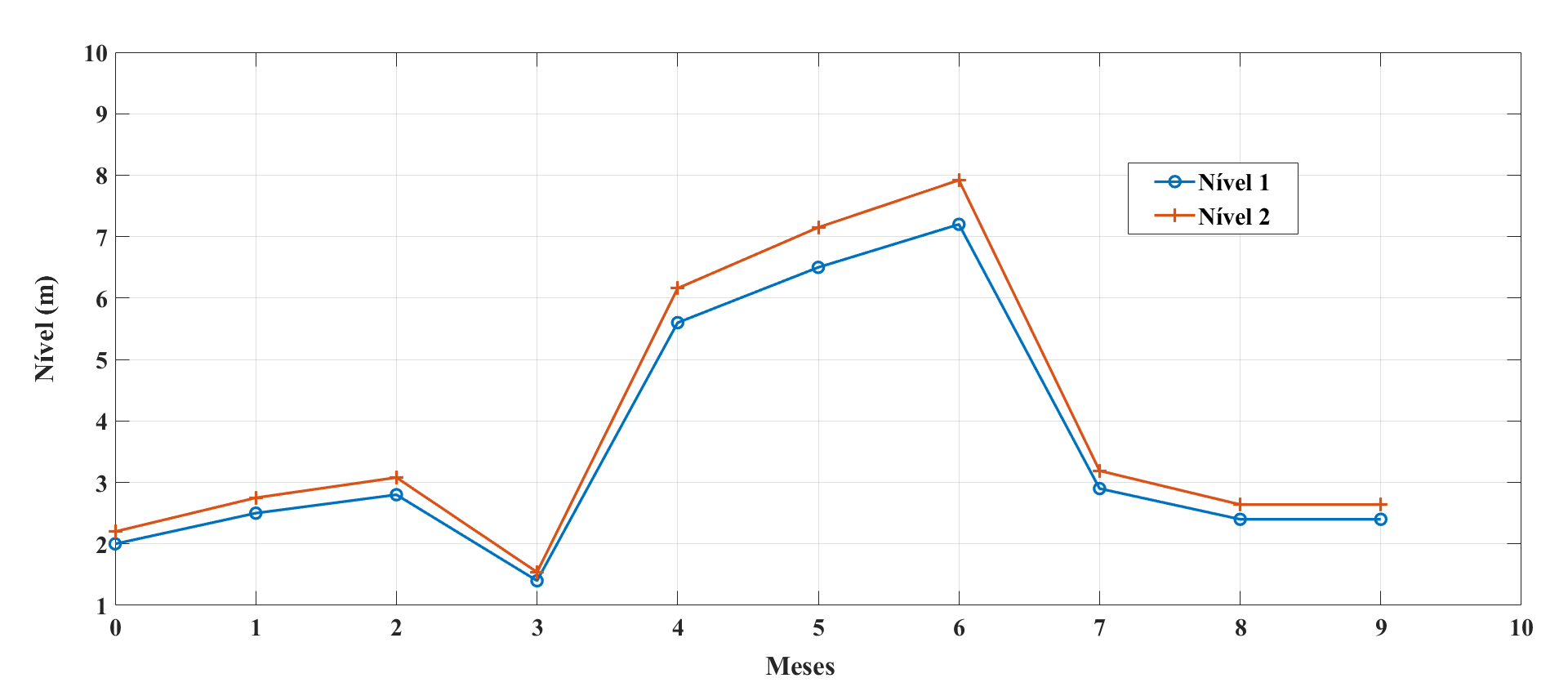 Fonte: dados da pesquisa OU arquivo dos autores (ex: fotos) OU endereço eletrônico da figura OU Autor (ano, p. número) (fonte Times New Roman 8, alinhamento justificado, espaçamento simples).Figura 2 – Título da figura deve seguir este modelo (fonte Times New Roman 10, alinhamento centralizado, espaçamento simples, sem recuo e sem ponto no final). (a) Nível dos tanques. (b) Temperatura ambiente. Figuras com no mínimo 300 dpi, alocadas em uma tabela com bordas transparentes, como neste exemplo. Textos internos na figura devem estar em Times New Roman, com o tamanho no mínimo 18, porém de acordo com a proporcionalidade da figura, oferecendo melhor visibilidade ao leitorFonte: dados da pesquisa OU arquivo dos autores (ex: fotos) OU endereço eletrônico da figura OU Autor (ano, p. número) (fonte Times New Roman 8, alinhamento justificado, espaçamento simples).As seções seguintes apresentam elementos necessários à estrutura do artigo; tais seções podem, entretanto, ser intituladas como o autor achar mais adequado para exposição de seus argumentos.2 Referencial teórico (este nome pode ser substituído pela temática abordada no manuscrito)Esta seção deve aprofundar seus referenciais teóricos, situando o leitor na temática da pesquisa realizada. Deve, ainda, apresentar o modelo conceitual utilizado na investigação, referenciando as principais fontes nas quais o manuscrito foi fundamentado. Caso parte dos resultados apresentados já tenha sido previamente divulgada, a concepção do texto e as suas conclusões principais devem ser necessariamente originais e inéditas. O autor deve utilizar a seguinte formatação para citações com mais de 3 (três) linhas: recuo de 4 cm da margem, fonte Times New Roman 10, alinhamento justificado, espaçamento simples. Fornecer um espaço simples de uma linha em branco antes e depois, conforme este modelo. A citação deve vir sem aspas e com referência de autor, conforme norma da ABNT NBR 10520. (Autor, ano, p. número).O texto continua após ser antecedido por linha em branco, com fonte Times New Roman 11, alinhamento justificado, espaçamento simples, conforme este modelo de formatação. Para citar autores, utilize a norma NBR 10520 da ABNT, como nos exemplos a seguir: Autor (ano) ou Autor (ano, p. número), caso a referência esteja incorporada no texto principal; (Autor, ano) ou (Autor, ano, p. número) ou (Autor 1; Autor 2; Autor 3, ano) ou (Autor 1; Autor 2; Autor 3, ano, p. número) ou (Autor, ano; Autor, ano) ou (Autor, ano, p. número; Autor, ano, p. número), caso a referência venha entre parênteses. Para citações de mais de uma página, utilize o hífen entre os números, conforme o exemplo que segue: Autor (2013, p. 4-9) ou (Autor, 2013, p. 4-9). No caso de obras com quatro autores ou mais, deve ser colocado et al. (ex: Costa Junior et al., 2020). Para mais informações sobre citações, consulte a NBR 10520 mais atualizada.Obs.: Toda seção/subseção deve ter um texto introdutório, não devendo haver uma subseção após a seção sem algum texto precedente.3 Método da pesquisaO manuscrito deverá contemplar uma descrição do desenvolvimento metodológico da pesquisa que permita a reprodução do estudo apresentado. A descrição, apesar de sucinta, deverá ser clara, permitindo ao leitor compreender perfeitamente o procedimento (metodologia ou métodos) adotado, ou ter acesso a ele por referências citadas. Nesta seção, o autor deverá compartilhar os aspectos teórico-metodológicos de seu trabalho, compartilhando a natureza de sua pesquisa/relato, os instrumentos de geração dos dados e o paradigma de análise no qual o seu trabalho se insere. Descrever local e sujeitos da pesquisa. Com isso, deve mostrar como o objetivo designado na seção introdutória será alcançado. Fonte Times New Roman 11, alinhamento justificado, espaçamento simples.Rotinas de linguagem de programação não precisam ser colocadas na íntegra, quando pertinentes a um trabalho na área. Recomendamos que esses códigos sejam colocados em uma base de dados e disponibilizados como um link, bem como os dados utilizados. Um algoritmo ou um pseudocódigo, nesses casos, é mais conveniente ao leitor do artigo.4 Resultados e discussõesPodem ser apresentados na mesma seção ou em subseções separadas e subdivididas. Os resultados da pesquisa podem ser apresentados em tabelas, figuras ou outras formas que os autores considerem adequadas. Os resultados devem ser analisados e discutidos com a literatura pertinente. Fonte Times New Roman 11, alinhamento justificado, espaçamento simples. A Revista Principia, fazendo parte da política de Open Access (Ciência Aberta), solicita que os autores disponibilizem os dados usados para gerar os resultados do manuscrito, incluindo, quando aplicável, hiperlinks para tais conjuntos de dados arquivados publicamente, analisados ou gerados durante o estudo.A Tabela 1 consiste em um exemplo para elaboração de tabelas, de acordo com a NBR 6022 e Normas de Apresentação Tabular do IBGE.Tabela 1 – Título da tabela (fonte Times New Roman 10, alinhamento centralizado, espaçamento simples, sem recuo e sem ponto no final). Todos os quadros e tabelas tem que estar editáveis (não usar figuras) Fonte: dados da pesquisa OU endereço eletrônico da figura OU Autor (ano, p. número) (fonte Times New Roman 8, alinhamento justificado, espaçamento simples).Obs. 1: Se a tabela ultrapassar a dimensão de uma página em número de linhas, e tiver poucas colunas, pode-se apresentar a tabela em duas partes, lado a lado, com as partes separadas por um traço vertical duplo, repetindo o cabeçalho.Obs. 2: os autores não precisam se preocupar se a tabela/quadro/figura começar em uma página e terminar em outra (incluindo o título e a fonte), porque, no caso de aprovação do manuscrito, o setor de diagramação da Revista Principia saberá resolver a ocorrência para uma melhor apresentação ao leitor.Obs. 3: sinais convencionais em tabelas. a) - (traço), quando o dado não existe; b) ... (três pontos), quando a informação existe, mas não está disponível; c) 0 (zero), quando o valor numérico for menor que a metade da unidade de medida adotada para expressar os dados; d) (X) (letra x), quando o dado for omitido a fim de evitar a individualização das informações, nos casos onde existe apenas um ou dois informantes.5 Conclusão/Considerações finaisNesta seção, o(s) autor(es) deve(m) apresentar seus comentários conclusivos, destacando os principais produtos (resultados) da pesquisa. Deve(m), ainda, recuperar os objetivos de seu artigo, expostos na seção introdutória, e/ou compartilhar o desfecho de seu relato, mostrando os desdobramentos de suas análises e os encaminhamentos de suas reflexões. Fonte Times New Roman 11, alinhamento justificado, espaçamento simples. Propostas de futuros trabalhos decorrentes dos resultados e análises realizadas é extremamente recomendado.Agradecimentos (seção opcional; não deve ser numerada)Devem ser expressos de forma concisa. Se a pesquisa foi financiada por alguma(s) instituição(ões), esta(s) deve(m) ser citada(s). Financiamento (obrigatória; não deve ser numerada)Os autores devem informar as fontes e o número de processos de financiamento obtidos para o desenvolvimento do estudo. Caso o estudo não tenha recebido nenhum apoio financeiro, os autores devem informar que “Esta pesquisa não recebeu financiamento externo”.Conflito de interesses (obrigatória; não deve ser numerada)Os autores devem relatar quaisquer circunstâncias ou interesses pessoais ou institucionais que possam influenciar a representação ou interpretação dos resultados da pesquisa. Se não houver conflito de interesses, informe “Os autores declaram não haver conflito de interesses”.Declaração do Conselho de Ética (se aplicável; não deve ser numerada)Todos os manuscritos enviados para a Revista Principia que envolvem seres humanos e/ou animais devem estar de acordo com a legislação vigente. Para os manuscritos que passaram pelo Comitê de Ética, o seu parecer deve ser anexado na submissão, e o número do parecer deve ser mencionado no manuscrito.Referências (não deve ser numerada)As referências devem ser grafadas no final do artigo em ordem alfabética de seus elementos, de acordo com a NBR 6023 da ABNT. Só devem compor as referências as fontes que tenham sido efetivamente citadas ao longo do texto. As fontes consultadas na internet devem informar link (Disponível em:) e data de acesso (Acesso em:). As referências de artigos científicos, livros e demais trabalhos que tenham DOI (Digital Object Identifier) devem ser informados. Deixar um espaço simples entre as referências desta seção. Todos os autores de cada trabalho deverão ser listados na seção de referências (não utilizar et al. nesta seção). Instruções gerais de formatação das Referências podem ser observadas a seguir:Obs. 1: as referências de artigos devem obedecer aos padrões indicados para artigo e/ou matéria de publicação periódica, acrescidos do DOI (se houver) OU endereço eletrônico e data de acesso. Sempre que houver DOI, este deve ser informado.Obs. 2: nos artigos submetidos na língua inglesa, as referências de textos em outras línguas devem informar a língua. Exemplos:LUCK, H. Liderança em gestão escolar. 4. ed. Petrópolis: Vozes, 2010. In Portuguese.SAHELICES GONZÁLEZ, P. Ama y haz lo que quieras. Madrid: Rev. Agustiniana, 2000. 537 p. In Spanish.Obs. 3: nos artigos em inglês, endereço eletrônico e data de acesso devem ser indicados da seguinte forma:Available at: (link). Accessed on: 12 Jan. 2022.Obs. 4: caso sejam utilizados dados, códigos de programas e outros materiais de terceiros, os mesmos deverão ser citados e referenciados.Apêndices e/ou Anexos (não deve ser numerada)Apêndice: texto ou documento elaborado pelo autor a fim de complementar sua argumentação.Anexo: texto ou documento não elaborado pelo autor que serve de fundamentação, comprovação ou ilustração.Estes devem ser evitados na medida do possível no modelo da Revista Principia, existindo excepcionalidades para tal uso.SOBRENOME, N. (citar todos os autores). Título do livro em negrito: subtítulo em redondo. Nº da edição. Cidade: Editora, ano.LUCK, H. Liderança em gestão escolar. 4. ed. Petrópolis: Vozes, 2010.BAUMAN, Z. Globalização: as consequências humanas. Rio de Janeiro: Jorge Zahar, 1999.GOMES, A. C.; VECHI, C. A. Estética romântica: textos doutrinários comentados. São Paulo: Atlas, 1992.SOBRENOME, N. Título do trabalho em negrito: subtítulo em redondo. Ano de defesa. Tipo de trabalho (Curso e área) – Faculdade, Universidade, Cidade, ano de publicação. Disponível em: endereço eletrônico. Acesso em: mês da publicação (três primeiras letras. ex: jan.), ano.AGUIAR, A. A. Avaliação da microbiota bucal em pacientes sob uso crônico de penicilina e benzatina. 2009. Tese (Doutorado em Cardiologia) – Faculdade de Medicina, Universidade de São Paulo, São Paulo, 2009. Disponível em: https://teses.usp.br/teses/disponiveis/5/5131/tde-24092009-171538/pt-br.php. Acesso em: 11 fev. 2022.OLIVEIRA, V. H. F. Application speedup characterization: modeling parallelization overhead and variations of problem size and number of cores. 2019. Dissertação (Mestrado em Engenharia Elétrica e de Computação) – Centro de Tecnologia, Universidade Federal do Rio Grande do Norte, Natal, 2019. Disponível em: https://repositorio.ufrn.br/handle/123456789/28237. Acesso em: 11 fev. 2022.GODINHO, T. Vida organizada: como definir prioridades e transformar seus sonhos em objetivos. São Paulo: Gente, 2014. E-book.ALVES, C. Navio negreiro. [S. l.]: Virtual Books, 2000. Disponível em: http://www.terra.com.br/virtualbooks/freebook/port/Lport2/navionegreiro.htm. Acesso em: 11 jan. 2002.BAVARESCO, A.; BARBOSA, E.; ETCHEVERRY, K. M. (org.). Projetos de filosofia. Porto Alegre: EDIPUCRS, 2011. E-book. Disponível em: http://ebooks.pucrs.br/edipucrs/projetosdefilosofia.pdf. Acesso em: 11 ago. 2011.COELHO, A. C. Fatores determinantes de qualidade de vida física e mental em pacientes com doença pulmonar intersticial: uma análise multifatorial. 2009. Dissertação (Mestrado em Ciências Médicas) – Faculdade de Medicina, Universidade Federal do Rio Grande do Sul, Porto Alegre, 2009. Disponível em: http://www.lume.ufrgs.br/bitstream/handle/10183/16359/000695147.pdf?sequence=1. Acesso em: 11 set. 2009.CONSOLI, R. A. G. B.; OLIVEIRA, R. L. Principais mosquitos de importância sanitária no Brasil. Rio de Janeiro: Editora Fiocruz, 1994. Disponível em: http://www.fiocruz.br/editora/media/05-PMISB.pdf. Acesso em: 11 set. 2009.SAYERS, R. Principles of awareness-raising: for information literacy, a case study. Bangkok: UNESCO Bangkok, 2006. Disponível em: http://portal.unesco.org/ci/en/files/22439/11510733461Principles_of_AwarenessRaising_19th_April_06.pdf/Principles%2Bof%2BAwareness_Raising_19th%2BApril%2B06.pdf. Acesso em: 11 abr. 2010.SOBRENOME, Nome do autor abreviado (citar todos os autores). Título do capítulo em redondo: subtítulo em redondo. In: SOBRENOME, Nome do organizador abreviado (citar todos os organizadores) (org.) Título do livro em negrito: subtítulo em redondo. Nº da edição. Cidade: Editora, ano. p. xx-xx. (e/ou capítulo, volume, etc.)ROMANO, G. Imagens da juventude na era moderna. In: LEVI, G.; SCHMIDT, J. (org.). História dos jovens 2: a época contemporânea. São Paulo: Companhia das Letras, 1996. p. 7-16.SANTOS, F. R. A colonização da terra do Tucujús. In: SANTOS, F. R. História do Amapá, 1º grau. 2. ed. Macapá: Valcan, 1994. p. 15-24.INCA – INSTITUTO NACIONAL DO CÂNCER (Brasil). Estômago. In: INSTITUTO NACIONAL DO CÂNCER (Brasil). Tipos de câncer. [Brasília, DF]: Instituto Nacional do Câncer, 2010. Disponível em: http://www2.inca.gov.br/wps/wcm/connect/tiposdecancer/site/home/estomago/definicao. Acesso em: 11 mar. 2010.POLÍTICA. In: DICIONÁRIO da língua portuguesa. Lisboa: Priberam Informática, 1998. Disponível em: http://www.priberam.pt/dlDLPO. Acesso em: 11 mar. 1999.SOBRENOME, N. (citar todos os autores). Título do artigo: subtítulo. Nome do periódico em negrito por extenso (não abreviado), Cidade do periódico (quando houver), v. ou ano, n. xx, p. xx-xx, ano de publicação. DOI (se houver) OU endereço eletrônico e data de acesso. Sempre que houver DOI, este deve ser informado.GODOY, R. B.; BRITO, M. A. G.; GARCIA, R. C.; KIMPARA, M. L. M.; PINTO, J. O. P. Integrated starter alternator PMSM drive for hybrid vehicles. Journal of Control, Automation and Electrical Systems, v. 32, n. 1, p. 165-174, 2021. DOI: https://doi.org/10.1007/s40313-020-00665-x. JARDIM, A. RENOVABIO: revolução econômica e socioambiental. Agroanalysis, v. 37, n. 12, p. 48, dez. 2017. Disponível em: http://bibliotecadigital.fgv.br/ojs/index.php/agroanalysis/article/view/76577. Acesso em: 11 mai. 2020.RIBEIRO, D. O. Os empregos estão de volta. Você S.A., ed. 147, p. 60-61, 11 set. 2010. SILVA, M. M. L. Crimes da era digital. Net, Rio de Janeiro, 1998. Seção Ponto de Vista. Disponível em: http://www.brazilnet.com.br/contexts/brasilrevistas.htm. Acesso em: nov. 1998.TLILI, A. S. H∞ optimization-based stabilization for nonlinear disturbed time delay systems. Journal of Control, Automation and Electrical Systems, v. 32, n. 1, p. 96-108, 2021. DOI: https://doi.org/10.1007/s40313-020-00661-1. CRÉDITO à agropecuária será de R$ 156 bilhões até 2015. Jornal do Commercio, Rio de Janeiro, ano 97, n. 156, p. A3, 20 maio 2014.OTTA, L. A. Parcela do tesouro nos empréstimos do BNDES cresce 566% em oito anos. O Estado de S. Paulo, São Paulo, ano 131, n. 42656, 1 ago. 2010. Economia & Negócios, p. B1.PROFESSORES terão exame para ingressar na carreira. Diário do Vale, Volta Redonda, v. 18, n. 5877, 27 maio 2010. Caderno Educação, p. 41. Disponível em: http://www.bancadigital.com.br/diariodovale/reader2/Default.aspx?pID=1&eID=495&lP=38&rP=39&lT=page. Acesso em: 11 set. 2010.VERÍSSIMO, L. F. Um gosto pela ironia. Zero Hora, Porto Alegre, ano 47, n. 16.414, p. 2, 12 ago. 2010. Disponível em: http://www.clicrbs.com.br/zerohora/jsp/default.jspx?uf=1&action=flip. Acesso em: 11 ago. 2010.RIO GRANDE DO SUL. [Constituição (1989)]. Constituição do Estado do Rio Grande do Sul. 4. ed. atual. Porto Alegre: Assembleia Legislativa do Estado do Rio Grande do Sul, 1995.BRASIL. [Constituição (1988)]. Constituição da República Federativa do Brasil de 1988. Brasília, DF: Presidência da República, [2016]. Disponível em: http://www.planalto.gov.br/ccivil_03/Constituicao/Constituiçao.htm. Acesso em: 11 jan. 2017.BRASIL. Decreto-lei nº 200, de 25 de fevereiro de 1967. Dispõe sobre a organização da Administração Federal, estabelece diretrizes para a Reforma Administrativa, e dá outras providências. In: VADE mecum. Porto Alegre: Verbo Jurídico, 2007. 1 CD-ROM, p. 1-90.CURITIBA. Lei nº 12.092, de 21 de dezembro de 2006. Estima a receita e fixa a despesa do município de Curitiba para o exercício financeiro de 2007. Curitiba: Câmara Municipal, [2007]. Disponível em: http://domino.cmc.pr.gov.br/contlei.nsf/98454e416897038b052568fc004fc180/e5df879ac6353e7f032572800061df72. Acesso em: 11 mar. 2007.SOBRENOME, N. Título do trabalho em redondo. In: NOME DO EVENTO EM MAIÚSCULAS, n. do evento, ano do evento, cidade do evento. Anais [...]. Cidade de publicação: Editora/organizadora do evento, ano de publicação. DOI (se houver) OU endereço eletrônico e data de acesso. Sempre que houver DOI, este deve ser informado.FRANÇA, A. A.; VILAR, S. R.; ARAÚJO, L. M.; COSTA JUNIOR, A. G. Projeto de controladores PI/PID discretizados para velocidade angular de um robô móvel com tração diferencial. In: CONGRESSO BRASILEIRO DE AUTOMÁTICA (CBA 2018), 22., 2018, João Pessoa. Anais [...]. João Pessoa: Sociedade Brasileira de Automática, 2018. Disponível em: https://www.sba.org.br/open_journal_systems/index.php/cba/article/view/142. Acesso em: 11 maio 2020.MELO JUNIOR, A. J.; SILVA, F. E. M.; MARTINS, L. L. P.; GOMES, T. M. A.; LEÃO, R. P. S. Desenvolvimento de aplicativo para estudo de propagação de afundamentos de tensão com base na IEEE Std 1668-2017. In: CONGRESSO BRASILEIRO DE AUTOMÁTICA (CBA 2020), 23., 2020, Porto Alegre. Anais [...]. Porto Alegre: Sociedade Brasileira de Automática, 2020. DOI: https://doi.org/10.48011/asba.v2i1.1680.UM MANIFESTO 2.0 do bibliotecário. Mash up por Laura Cohen. Tradução: Maria José Vicentini Jorente. [S. l.: s. n.], 2007. 1 vídeo (4 min). Disponível em: http://www.youtube.com/watch?vYj1p0A8DMrE. Acesso em: 11 maio 2010.APPLE. OS X El Capitan. Versão 10.11.6. [Cupertino]: Apple, c2017.LAPAROTOMIA. In: WIKIPEDIA: the free encyclopedia. [San Francisco, CA: Wikimedia Foundation, 2010]. Disponível em: http://en.wikipedia.org/wiki/Laparotomia. Acesso em: 11 mar. 2010.ItemTamanhoEstiloTítulo do artigo12NegritoResumo (ou Abstract, se artigo for escrito em inglês)11NormalAbstract (ou Resumo, se artigo for escrito em inglês)11ItálicoTítulos das seções, subseções e subsubseções11Negrito e numerado na sequênciaCorpo de texto do artigo11NormalTítulos de figuras, tabelas e quadros10NormalCorpo de texto de tabelas e quadros10NormalNota de rodapé e indicação de fontes de ilustrações e tabelas8Normal(1)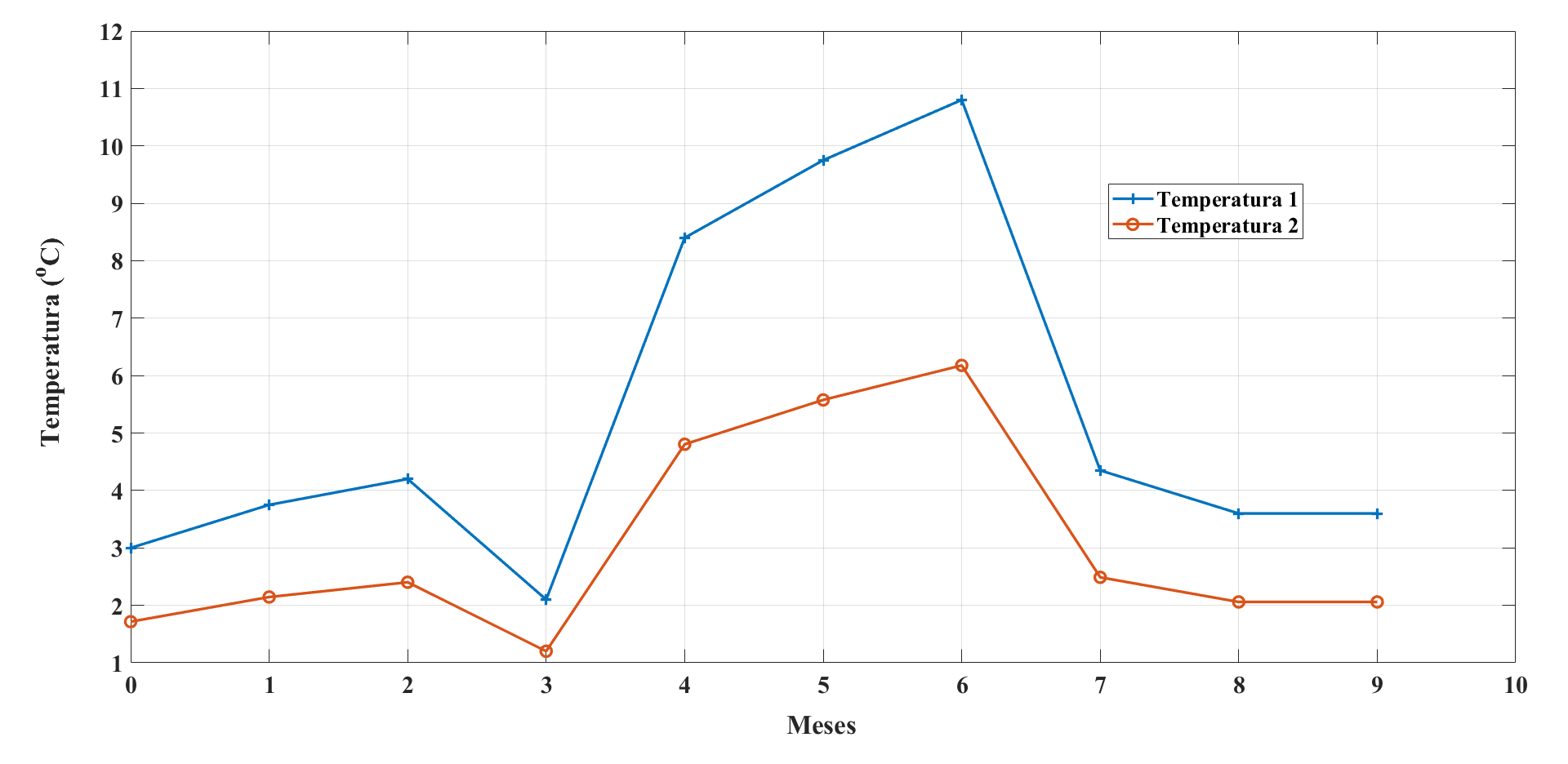 (a)(b)Situação do totalTotalMulheresHomensTotal117.960.30159.595.33258.364.969Urbana79.972.93141.115.43938.857.492Rural37.987.37018.479.89319.507.477LivroTrabalho acadêmicoLivro/documento em meio eletrônicoLivro/documento disponível onlineCapítulo, fragmento, volume, parte de livro/documento/artigoCapítulo, fragmento, volume, parte de livro/documento/artigo em meio eletrônico e disponíveis onlineArtigo, seção e/ou matéria de publicação periódicaArtigo e/ou matéria de jornalArtigo e/ou matéria de jornal em meio eletrônicoLegislaçãoLegislação em meio eletrônicoTrabalho publicado em anais de eventos etc.Filmes, vídeos, entre outros em meio eletrônicoDocumento de acesso exclusivo em meio eletrônico